「グループde初めてのヴァイオリン」
初心者のための 　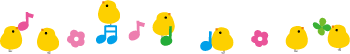 ヴァイオリン グループレッスン弦楽器に憧れを持たれている方♪アンサンブルをしてみたいなと思われている方♪一緒に始めてみませんか？メールアドレス　isoisoteacup21@yahoo.co.jpホームページ　http://belle-ongaku-salon.jimdo.com/ 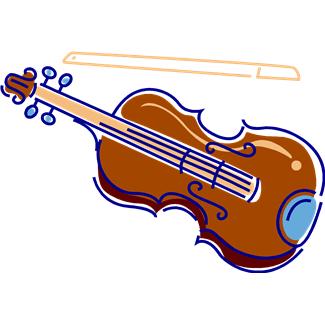 習い始めは簡単には出来ないかもしれませんが、楽しむ心、目標があれば大丈夫です。ヴァイオリンは音色や音程を作りだすのも自分です、とても練習のやりがいがあります。グループレッスンですが、お一人お一人へのアドバイスも入れながら、進めていきたいと思っています。弾く事に慣れていただけるようになれば、「河は呼んでいる」「エーデルワイス」「フランス人形」など、よく知られている曲に取り組んでいく予定です。ヴァイオリンは高価な楽器のイメージがあるかもしれませんが、近頃は、レッスン用に十分に使って頂けるお手頃な価格の楽器や、楽器店レンタルも有ります。楽器選びも、御相談にのります。習い始めは簡単には出来ないかもしれませんが、楽しむ心、目標があれば大丈夫です。ヴァイオリンは音色や音程を作りだすのも自分です、とても練習のやりがいがあります。グループレッスンですが、お一人お一人へのアドバイスも入れながら、進めていきたいと思っています。弾く事に慣れていただけるようになれば、「河は呼んでいる」「エーデルワイス」「フランス人形」など、よく知られている曲に取り組んでいく予定です。ヴァイオリンは高価な楽器のイメージがあるかもしれませんが、近頃は、レッスン用に十分に使って頂けるお手頃な価格の楽器や、楽器店レンタルも有ります。楽器選びも、御相談にのります。習い始めは簡単には出来ないかもしれませんが、楽しむ心、目標があれば大丈夫です。ヴァイオリンは音色や音程を作りだすのも自分です、とても練習のやりがいがあります。グループレッスンですが、お一人お一人へのアドバイスも入れながら、進めていきたいと思っています。弾く事に慣れていただけるようになれば、「河は呼んでいる」「エーデルワイス」「フランス人形」など、よく知られている曲に取り組んでいく予定です。ヴァイオリンは高価な楽器のイメージがあるかもしれませんが、近頃は、レッスン用に十分に使って頂けるお手頃な価格の楽器や、楽器店レンタルも有ります。楽器選びも、御相談にのります。 レッスン日：金曜日10:00～（月3回　50分レッスン） 月謝：8000円　　　　（体験レッスン：2000円）講師：田中 ひろみ 
ベル音楽サロン　☎06-6627-4553  携帯090-5675-6630
　　　　　　　　　住所：阿倍野区阿倍野元町18-40 レッスン日：金曜日10:00～（月3回　50分レッスン） 月謝：8000円　　　　（体験レッスン：2000円）講師：田中 ひろみ 
ベル音楽サロン　☎06-6627-4553  携帯090-5675-6630
　　　　　　　　　住所：阿倍野区阿倍野元町18-40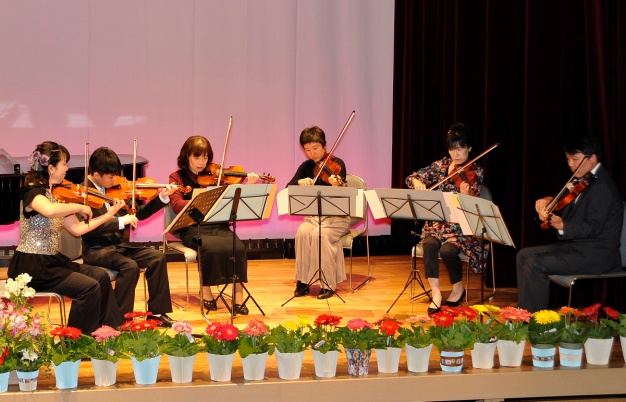 